3   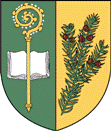 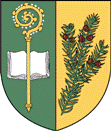   Obec TisováZasedání Zastupitelstva obce č.10  – 2019,  které se koná dne 2. října, v 17. hod. na OÚPřítomni: Adéla Synková, Ing. Markéta Hermanová, Pavel Víšek, Josef Pánek, Ing. Ondřej Jetmar, Martin Janecký, Martina SuchomelováHosté: p. Suchánek st., pí Suchánková, p. Suchánek ml.Program:Úvod - Schválení programu zasedání zastupitelstva obce   - Ověřovatelé zápisuMobilní rozhlasÚzemní studie pro výstavbu rodinných domůRozpočtové opatření č. 6Fond oprav a obnovy ve vodním hospodářstvíŽádost SDH Zaháj o příspěvek na činnost sboruÚprava veřejného prostoru v obci TisováOprava komunikace na PekárceNávrh na odkoupení pozemku par. č. 7/7Plán inventarizace obce Tisová na rok 2019Různé	10/1	Sraz rodáků obce Tisová v roce 2020	10/2	Péče o zeleň v obci a nová výsadbaK bodu č. 1.  Úvod:			Schválení programu zasedání Z.O.			Ověřovatelé zápisu: Ing.Markéta Hermanová, Ing. Ondřej JetmarHlasování: Pro 7 hlasů, Proti 0 hlasů, Zdržel se 0 hlasůUsnesení k bodu č.1                       Z.O. schvaluje předložený návrh programu.                       Z.O. schvaluje ověřovatele a zapisovatele zápisu jednání Z.O.K bodu č. 2.  Mobilní rozhlas		Obec využívá hlavně na hromadné rozesílání SMS občanům.		Smlouva je uzavřena s firmou Neogenia z Brna a automaticky se prodlužuje vždy na jeden rok.		Nyní je možno pro chytré telefony si stáhnout bezplatnou aplikaci "Zlepšeme Česko.cz"		Případné rozšíření služeb bude projednáno na dalším zasedání.Usnesení k bodu č.2Z.O. bere na vědomí a rozhodnutí bude projednáno na dalším zasedání. K bodu č. 3.  Územní studie pro výstavbu rodinných domů	Bylo zadáno panu Ing. Kuldovi z firmy Tipos ÚOZ.O. se domluvilo na změnách a pověřuje starostu k dalšímu jednání s panem Ing. Kuldou.Usnesení k bodu č.3		Z.O. bere na vědomí.K bodu č. 4.  Rozpočtové opatření č. 6	          Rozpočtové opatření ve výši 65 000,- Kč, které se týká  účetní položky, která bude převedena z fondu oprav kanalizace na běžný účetHlasování: Pro 7 hlasů, Proti 0 hlasů, Zdržel se 0 hlasů	Usnesení k bodu č.4Z.O. schvaluje rozpočtové opatření č. 6.K bodu č. 5.	Fond oprav a obnovy ve vodním hospodářství se nyní tvoří	 měsíčně na vodovod 18 000,-Kč a na kanál 20 000,-Kč.                    Návrh starosty na navýšení na 25 000,- Kč u obou fondů neprošel.	Z.O. navrhuje zvýšení fondu vodovod na 20 000,-Kč a kanál ponechat na částce 20 000,-Kč.Hlasování: Pro 6 hlasů, Proti 1 hlasů, Zdržel se 0 hlasů			 	Usnesení k bodu č.5Z.O. schvaluje zvýšení fondu vodovodu na částku 20 000,-Kč a kanál ponechat na 20 000,-Kč.K bodu č. 6.	Žádost SDH Zaháj o příspěvek na činnost sboru		Žádost přednesl p. Pavel Víšek.		Návrh na příspěvek SDH Zaháji ve výši 10 000,-Kč.Hlasování: Pro 7 hlasů, Proti 1 hlasů, Zdržel se 0 hlasůUsnesení k bodu č.6				Z.O. schvaluje výši příspěvku  10 000,-Kč.K bodu č. 7.  Úprava veřejného prostoru v obci Tisová s dotací od mikroregionu.		Vybudováním tří parkovacích míst u školy je vybrána firma PP Group.Usnesení k bodu č.7		Z.O. bere na vědomí.K bodu č. 8.  Oprava povrchu komunikace na Pekárce par.č.442/27na horní cestě od domu p. Skopala po Šedovi včetně osazení obrub provede firma PP Group.Na pracovní schůzce se Z.O. dohodlo, že bude vytyčen průběh plynu a to je již hotovo. Plyn je označen žlutou barvou.Návrh o provedení opravy komunikace s obrubníky od p. Skopala po bod styku parcel číslo 442/27 a 445/1 a st. par.č.14.Hlasování: Pro 7 hlasů, Proti 0 hlasů, Zdržel se 0 hlasůUsnesení k bodu č.8Bude provedena oprava komunikace s obrubou po hraniční bod styku parcel číslo 442/27 a 445/1 a st. par. č. 14.K bodu č. 9.  Návrh na odkoupení pozemku par. č. 7/7 o výměře 16 m2dle GP od Anety Suchomelové  podél plotu pro možnost položení sítí.Hlasování: Pro 5 hlasů, Proti 0 hlasů, Zdržel se 2 hlasů		Usnesení k bodu č.9                    Z.O. souhlasí s odkoupením pozemku  par.7/7 o výměře 16 m2 dle GP K bodu č. 10.Plán inventarizace obce Tisová na rok 2019Starosta obce přednesl plán inventur na rok 2019 a bylo provedeno školení členů inventarizačních komisí a byl vyhotoven protokol s podpisy členů.Usnesení k bodu č.10Z.O. bere na vědomí plán inventarizace za rok 2019.Různé11/1	Sraz rodáků obce Tisová v roce 2020. Koná se tradičně po pěti             letech v měsíci červnu. Návrh na konání srazu rodáků 2020. Hlasování: Pro 5 hlasů, Proti 0 hlasů, Zdržel se 2 hlasů	Usnesení k bodu č.11/1			Sraz rodáku v roce 2020 se bude konat.		11/2	Péče o zeleň v obci a nová výsadbaO pomoc požádal Svaz včelařů. Jedná se o výsadbu dřevin, které kvetou v předjaří v počtu 15 kusů.	Usnesení k bodu č.11/2                              Z.O. bere na vědomíBude vysazeno 15 ks dřevin, které byli věnovány svazem včelařů, na pozemku u čistírny odpadních vod.Dále byla komise životního prostření vyzvána k lokalizaci oblastí pro novou výsadbu dalších dřevin v letošním roce.